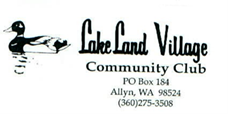 Date:  September 20, 2023 at 6 pmBoard Members Present: Absent: Others Present: TOPICDISCUSSION/VOTEACTION ITEMExplanations and questions about proposed amendments to BylawsPUBLIC COMMENTS/ COMPLAINTSPUBLIC COMMENTS/ COMPLAINTSPUBLIC COMMENTS/ COMPLAINTSConcern: LLVCC response:Concern: LLVCC response: 